Детям представилась возможность поближе познакомиться с профессией повара и самим приготовить пиццу. В зале пиццерии для каждого ребенка было подготовлено рабочее место, где находились все необходимые ингредиенты. Мастер-класс проходил очень весело, дети узнали, как правильно раскатывать тесто, чтобы оно не прилипало к скалке и получился ровный круг. После того как пиццу поставили в печь, ребята играли, танцевали, наблюдали за приготовлением молочного напитка.Самым приятным и долгожданным этапом этого мероприятия была дегустация пиццы и молочного напитка, приготовленных своими руками. 
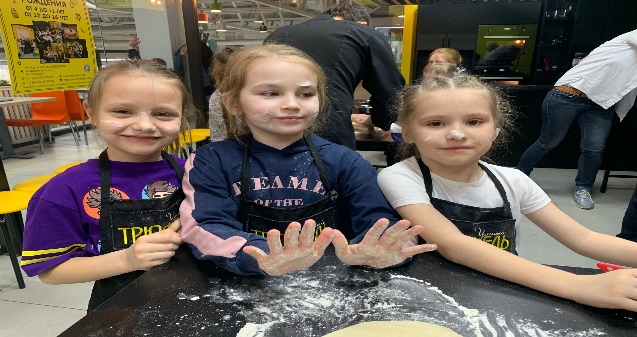 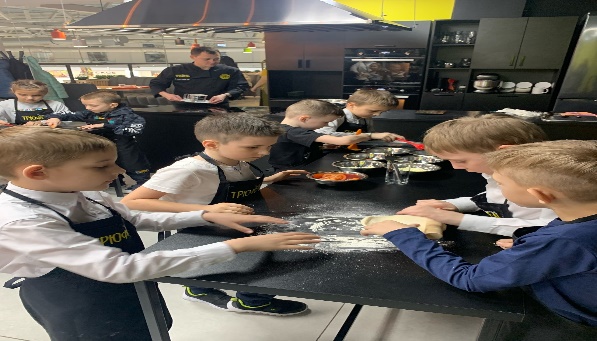 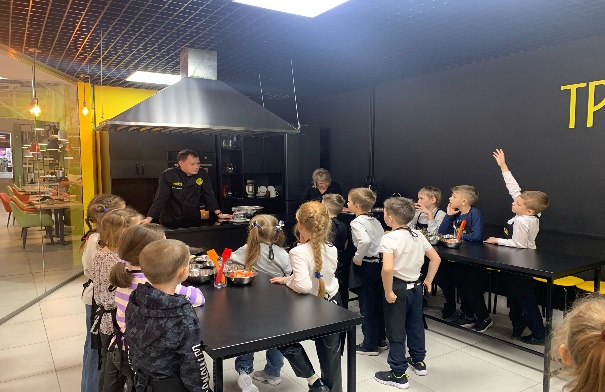 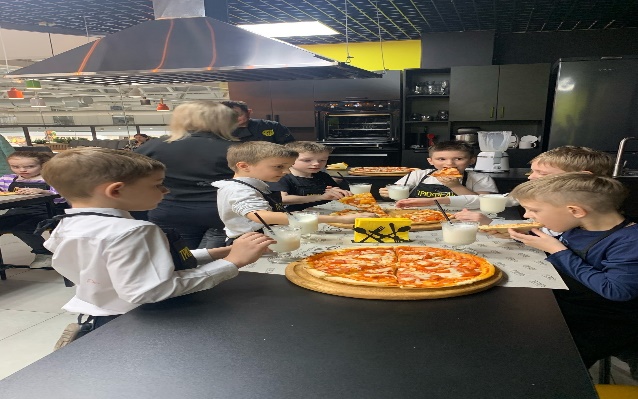 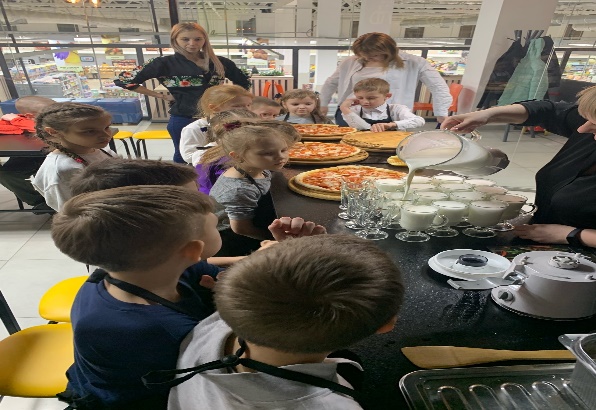 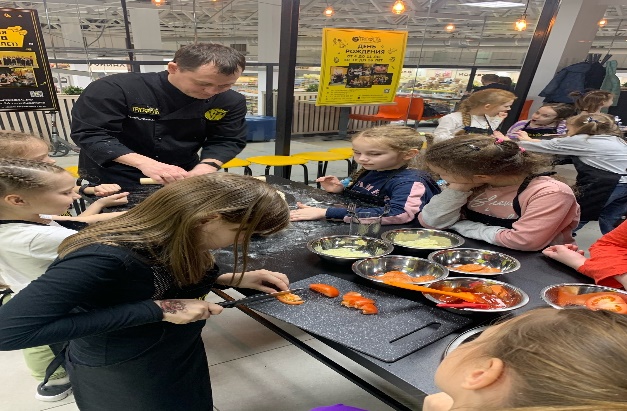 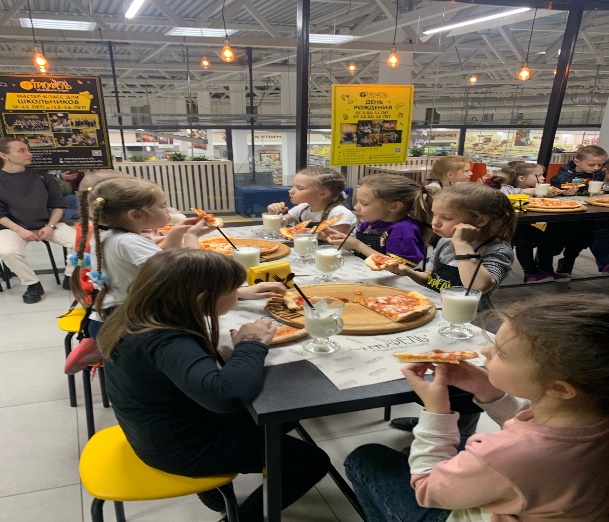 